MødeevalueringBrug evalueringsskemaet til et årligt kvalitetstjek af jeres skolebestyrelsesmøder. Drøft på baggrund af resultatet, om der skal ske ændringer i jeres forretningsorden, dagsorden/referat, mødeledelse eller sekretariatsbetjening.MødeevalueringBrug evalueringsskemaet til et årligt kvalitetstjek af jeres skolebestyrelsesmøder. Drøft på baggrund af resultatet, om der skal ske ændringer i jeres forretningsorden, dagsorden/referat, mødeledelse eller sekretariatsbetjening.MødeevalueringBrug evalueringsskemaet til et årligt kvalitetstjek af jeres skolebestyrelsesmøder. Drøft på baggrund af resultatet, om der skal ske ændringer i jeres forretningsorden, dagsorden/referat, mødeledelse eller sekretariatsbetjening.MødeevalueringBrug evalueringsskemaet til et årligt kvalitetstjek af jeres skolebestyrelsesmøder. Drøft på baggrund af resultatet, om der skal ske ændringer i jeres forretningsorden, dagsorden/referat, mødeledelse eller sekretariatsbetjening.MødeevalueringBrug evalueringsskemaet til et årligt kvalitetstjek af jeres skolebestyrelsesmøder. Drøft på baggrund af resultatet, om der skal ske ændringer i jeres forretningsorden, dagsorden/referat, mødeledelse eller sekretariatsbetjening.MødeevalueringBrug evalueringsskemaet til et årligt kvalitetstjek af jeres skolebestyrelsesmøder. Drøft på baggrund af resultatet, om der skal ske ændringer i jeres forretningsorden, dagsorden/referat, mødeledelse eller sekretariatsbetjening.MødeevalueringBrug evalueringsskemaet til et årligt kvalitetstjek af jeres skolebestyrelsesmøder. Drøft på baggrund af resultatet, om der skal ske ændringer i jeres forretningsorden, dagsorden/referat, mødeledelse eller sekretariatsbetjening.Struktur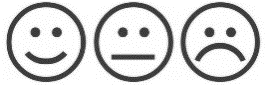 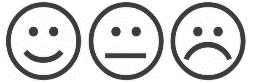 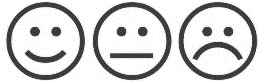 KaosVi starter til tiden.Folk kommer dryssende.Vi slutter til tiden.Vores møder trækker altid ud.Vi har nok møder og de er tilpas lange.Vi har for få og for korte møder.Skolens ledelse er altid god til at betjene skolebestyrelsen.Tingene kommer ofte for sent eller er mangelfulde.Vores møder bliver brugt til vigtige drøftelser og aftaler.Vores møder bliver mest brugt til hyggesnak.Vi har en god balance mellem orientering, drøftelse og beslutning.På vores møder fylder orientering det meste af mødet.Vores dagsorden afspejler, hvad der er vigtigt for skolen.Vi nøjes altid med standard dagsordenen.Vores dagsorden giver et fyldestgørende billede af, hvad vi skal nå på mødet.Vi har en dagsorden, som ikke hjælper med til at strukturere forberedelsen eller møderne.Alle møder forberedte til møderne.Mange møder uforberedte op.Når vi drøfter et emne, er alle lyttende og konstruktive.Mange tænker og taler kun ud fra sit eget.Når en diskussion ikke fører noget nyt med sig, lukker vi den.Vores diskussioner går tit i ring.Vi har tit oplæg fra medlemmer, arbejdsgrupper eller gæster.Vi starter ofte en diskussion på bar bund.Mødelederen sørger for, at konkludere klart på punkterne.Der bliver aldrig konkluderet ordentligt.Vores referater er fyldestgørende og kan forstås af andre.Vores referater er ufuldstændige og uforståelige for andre.Vi aftaler, hvad der særligt skal formidles fra mødet til fx forældrene.Vi formidler kun ved at lægge referatet på hjemmesiden.